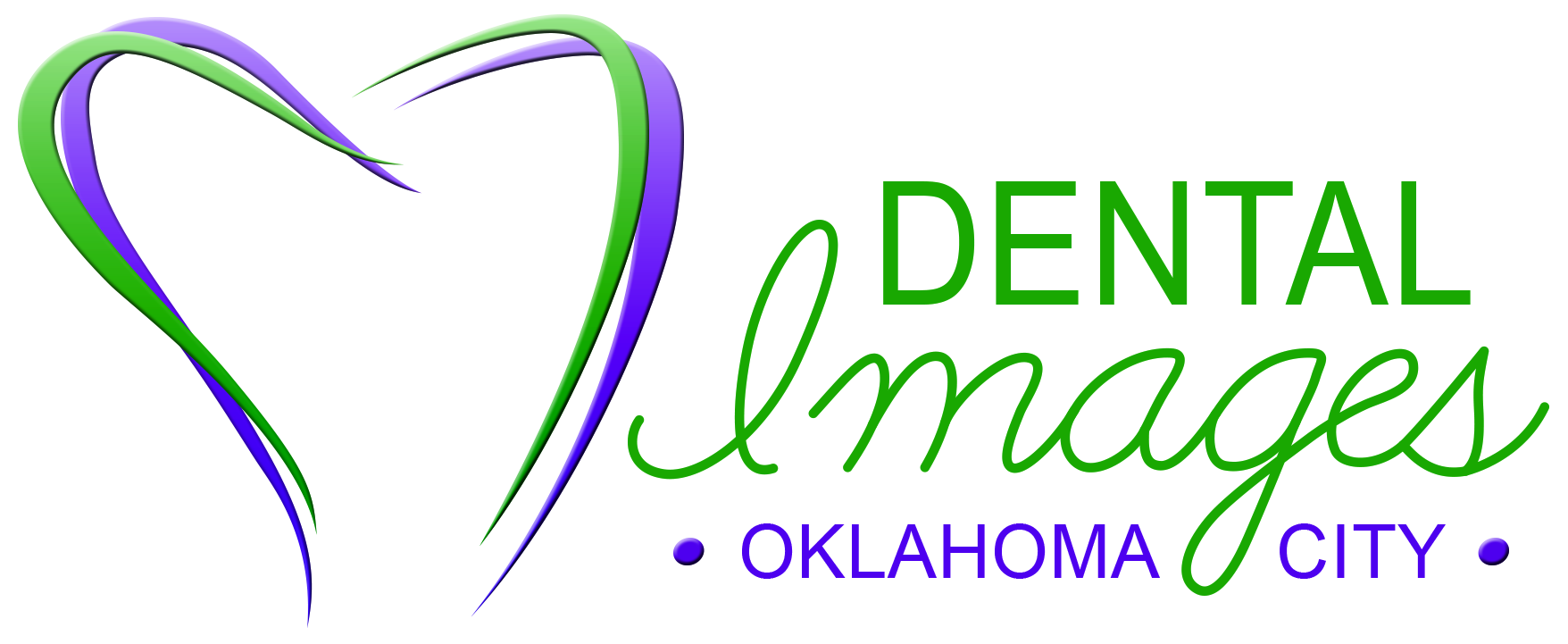 We are excited to offer the following In Office Dental Membership Plan! This is a standalone plan, not usable with any other plan or any insurance plan.Benefits of our dental plan include:No annual maximumNo deductibleNo waiting periodsNo wondering how much insurance will payCosmetic dentistry is included!Membership Benefits:1 Comprehensive Exam1 Annual Exam with healthy mouth cleaning1 Emergency Exam (used any time during the year)2 Healthy mouth cleanings (non-periodontal based)2 Fluoride varnish applications with healthy mouth cleaning1 Set of Bitewing X-rays with examAny individual X-rays needed throughout the yearFull mouth series of X-rays or Panorex every 3-5 years15% OFF Fillings, Core Buildups, Oral Surgery and Root Canals10% OFF Crowns, Bridges, Veneers, Periodontal Cleanings, Dentures, Partials$500 OFF Orthodontics$50 OFF Zoom WhiteningAnnual Cost:Individual Plan: $295Annual Cost for each additional family member: $199Monthly Cost:Individual Plan: $24.60Each additional family member: $16.60There are no ID Cards, no group or member number! Your membership information will be kept in your electronic record.Your effective date is the day you sign up and your renewal date is the same date every year.“The Fine Print”This is a dental discount plan and is NOT Dental Insurance.It CANNOT be combined with any other dental insurance, or any other offer.  It is good ONLY at DENTAL IMAGES, DR. KEVIN LAYTON, D.D.S.Automatic monthly payment required with credit card on file if you choose that option. Should there be dental treatment needed following any type of injury where a lawsuit and therefore, outside medical, car, disability or workman’s comp type of insurances are involved, this discounted plan cannot be used.Non-refundable and Non-transferableNo refunds are given if the patient chooses not to use their dental plan.All payments are due AT TIME OF SERVICE to receive the discount, unless other payment arrangement options have been discussed with the Office Manager. If you choose to extend your payment for treatment by paying through CARECREDIT, the treatment discount is reduced to 10% due to merchant fees. This offer cannot be combined with any other offers. Plan fees are valid only when paid at time of enrollment.